　　　　　　　　　OC/LEP服用時のチェックシート　　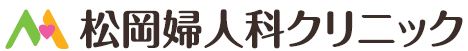 OC/LEP製剤を正しく使用していただくためのチェック表です。OC/LEPは医師が処方する薬ですので、服用するときは婦人科・産婦人科の医師に相談しましょう。記入日：　　　年　　　月　　　日　　　　氏名：　　　　　　　　　　　　　　　　年齢：　　　　歳　　　　　　　　　　　　身長：　　　　㎝　　　　体重：　　　　㎏血圧：　　　　/　　　　　ｍｍHg 　　　　BMI：（　　　　　こちらで計算します）最後に月経があったのはいつですか？西暦：20　　　年　　　月　　　日～　　　日間不正性器出血がありますか？はい　　　いいえ妊娠中または妊娠している可能性がありますか？はい　　　いいえ現在授乳中ですか？はい　　　いいえ喫煙しますか？はい：１日　　　　本　　　　　　いいえ激しい頭痛や扁頭痛、目がかすむことがありますか？はい：（目がチカチカする症状あり　なし）　　　　　　　　　　　　　　　　　いいえふくらはぎの痛み、むくみ、突然の息切れ、胸の痛み、激しい頭痛、失神、目のかすみ、舌のもつれなどがありますか？はい　　　いいえ現在、医師の治療を受けていますか？はい：病名　　　　　　　　　　　いいえ今までに入院や手術などを要する大きな病気にかかったことがありますか？はい：病名　　　　　　　　　　　いいえ以下の病気と言われたことがありますか？深部静脈血栓症　肺塞栓症　脳血管障害抗リン脂質抗体症候群　冠動脈疾患　心臓弁膜症 高血圧　糖尿病　乳癌　胆嚢疾患　子宮頚癌　子宮体癌　脂質代謝異常（高脂血症）　耳硬化症ポルフィリン症　てんかん　テタニー　クローン病　潰瘍性大腸炎流産・死産を繰り返したことがありますか？はい　　　いいえ妊娠中に妊娠高血圧症候群、あるいは妊娠中毒症と言われたことがありますか？はい　　　いいえ現在、お薬やサプリメントなどを服用していますか？はい：薬名　　　　　　　　　　いいえ今までにOCまたはLEPを服用した経験はありますか？はい　　　いいえ今までお薬を使用してアレルギー症状（じんましん等）が現れたことがありますか？はい：薬名　　　　　　　　　　いいえ過去２週間以内に大きな手術を受けましたか？今後４週間以内に手術の予定がありますか？はい　　　いいえご家族に血栓症にかかったことのある方はいますか？はい　　　いいえご家族に乳がんにかかったことのある方はいますか？はい　　　いいえその他、自分の身体のこと、あるいはOCまたはLEPについて心配なことや何か知りたいことなどがありましたらご記入ください。